Kerstles 1-2021.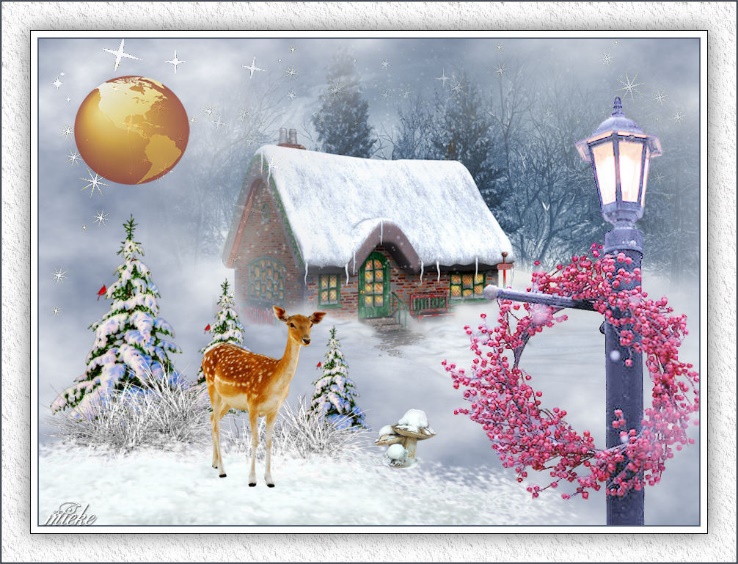 BenodigdhedenMateriaalFiltersFilter---Mura`s Meister---CloudFilter---AAA Frames---Texture FrameKleuren Voorgrondkleur ---#8898bb---Achtergrondkleur--- #566275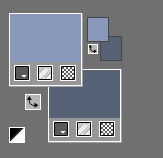 Verloop1.Bestand---Nieuw---Nieuwe afbeelding---Afmetingen afbeelding.Breedte 900   Hoogte 600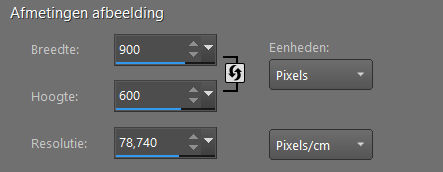 2.Selecties---Alles selecteren3.Open---achtergrondBewerken---KopiërenBewerken---Plakken in selectie op je werkvel.Selecties---Niets selecteren4.Effecten---Insteekfilters---Mura`s Meister---Cloud---verwijder het vinkje bij Light.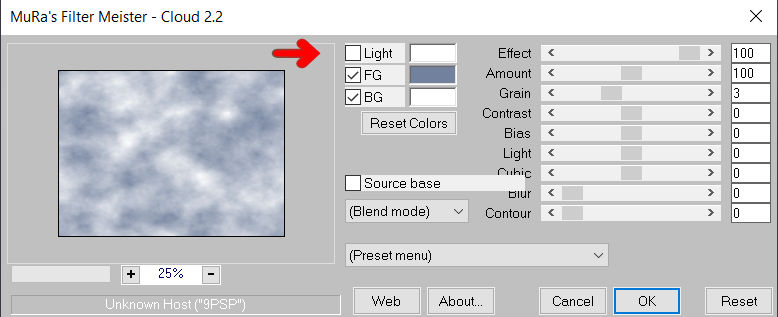 5.Open--- ag-ster---wit.pngBewerken---KopiërenBewerken---Plakken als nieuwe laag op je werkvel6.Objecten---Uitlijnen---Boven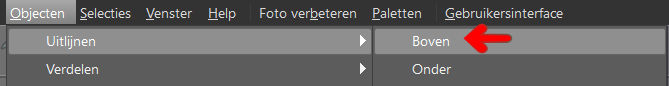 7.Open---KaD_NortPoleHouse.pngVerwijder het watermerk.Bewerken---KopiërenBewerken---Plakken als nieuwe laag op je werkvelVerplaats het  ongeveer naar het midden.(zie voorbeeld)8.Open---maan.pngBewerken---KopiërenBewerken---Plakken als nieuwe laag op je werkvelVerplaats naar links boven---Zie voorbeeld.9.Klik in je lagenpalet op deze laag---Dekking op 75.10.Open--- deco-sneeuw.pngBewerken---KopiërenBewerken---Plakken als nieuwe laag op je werkvelVerplaats naar links onder---Zie voorbeeld.11.Open--- lantaarn.pngBewerken---KopiërenBewerken---Plakken als nieuwe laag op je werkvelVerplaats naar rechts onder---Zie voorbeeld.12.Afbeelding---Randen toevoegen---2 pixels met je donkere kleurAfbeelding---Randen toevoegen---50 pixels kleur #ffffff13.Effecten---Insteekfilters---AAA Frames---Texture Frame---40---0---0—2---100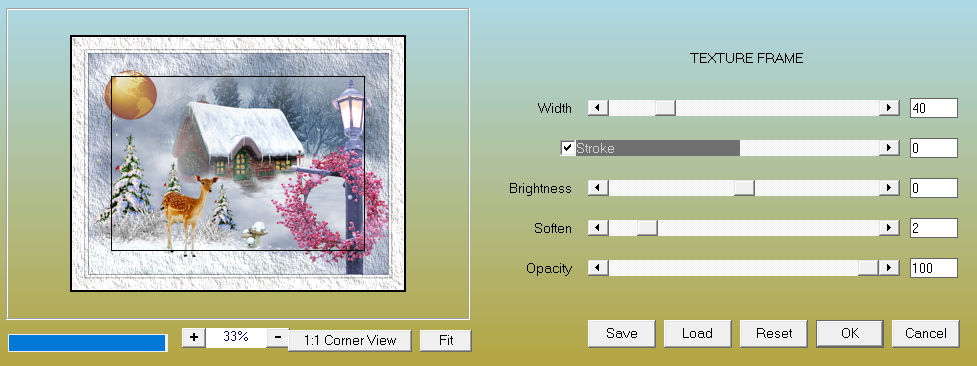 14.Selecties---Alles selecteren.15.Selecties---wijzigen---Inkrimpen—40Effecten---3D-effecten---Slagschaduw----0---0---60---40---Kleur zwart.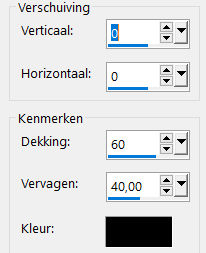 Selecties---Niets selecteren16.Afbeelding---Randen toevoegen---1 pixel met je donkere kleur17.Plaats je watermerk op een nieuwe laag.Opslaan als JPG